 INDICAÇÃO Nº 406/2019Indica ao Poder Executivo Municipal, que efetue serviços de retirada de toco de árvore. Que passou por extração, no Jardim Pérola.Excelentíssimo Senhor Prefeito Municipal, Nos termos do Art. 108 do Regimento Interno desta Casa de Leis, dirijo-me a Vossa Excelência para sugerir que, por intermédio do Setor competente, sejam efetuados serviços de retirada de tronco de árvore que há poucos dias passou por extração, na Rua do aço, 240, Jardim Pérola.Justificativa:		Funcionários da Secretaria responsável estiveram no local e efetuaram a extração da espécie que estava condenada, porém deixaram o toco exposto na calçada, e quando chove, provoca alagamento que invade a empresa, provocando prejuízos financeiros.Plenário “Dr. Tancredo Neves”, em 31 de janeiro de 2.019.Gustavo Bagnoli-vereador-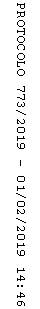 